博士或副高以上职称的专任教师引进待遇标准（单位：元）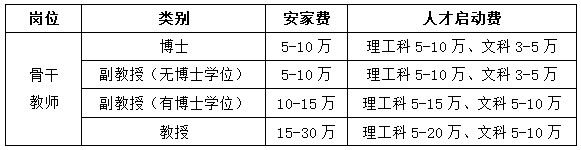 